Scottish Inventors – with links to transportR.W. Thomson – 	1845 – invented pneumatic tyre                          	1870 – invented road steamerJohn Boyd Dunlop – 1888 – developed pneumatic tyreKirkpatrick MacMillan – 1839 – first bicycle with pedalsJohn Loudon McAdam – 1823 – ‘McAdamised’ road surface Thomas Telford – engineer, bridge builder/canals and locksJames Watt – 1765 – condensing steam engineJames Neilson – 1825 – hot blast system of smelting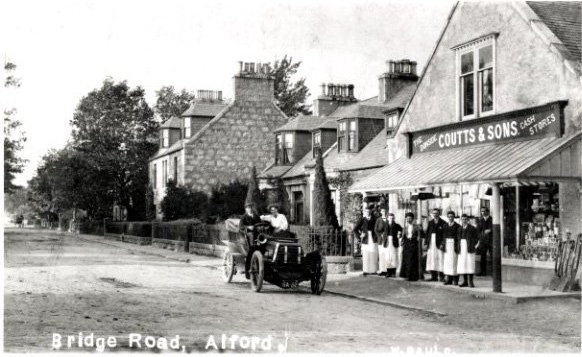 Henry Bell – 1812 – first commercially viable steamshipRobert Napier – 1841 - side level steeple engine.  Created ’s reputation for shipbuilding   James “Paraffin” Young – produced crude oil and paraffin from coal